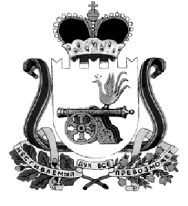 АДМИНИСТРАЦИЯ МУНИЦИПАЛЬНОГО ОБРАЗОВАНИЯ«КАРДЫМОВСКИЙ  РАЙОН» СМОЛЕНСКОЙ ОБЛАСТИ П О С Т А Н О В Л Е Н И Еот    25.02.2022                      №  00117В целях обеспечения благоприятных условий для развития малого и среднего предпринимательства и повышения его роли в социально-экономическом развитии муниципального образования «Кардымовский район» Смоленской области, руководствуясь Федеральным законом от 24.07.2007 № 209-ФЗ «О развитии малого и среднего предпринимательства в Российской Федерации», постановлением Администрации муниципального образования «Кардымовский район» Смоленской области от 11.02.2022  №  00069 «Об утверждении Порядка  принятия решений о разработке муниципальных программ, их формирования и реализации в муниципальном образовании «Кардымовский район» Смоленской области»,  Администрация муниципального образования «Кардымовский район» Смоленской областипостановляет:1. Утвердить прилагаемую муниципальную программу «Развитие малого и среднего предпринимательства на территории муниципального образования «Кардымовский район» Смоленской области».2. Признать утратившими силу:- постановление Администрации муниципального образования «Кардымовский район» Смоленской области от 11.02.2020 № 00086 «Об утверждении муниципальной программы «Развитие малого и среднего предпринимательства на территории муниципального образования «Кардымовский район» Смоленской области»; - постановление Администрации муниципального образования «Кардымовский район» Смоленской области от 26.01.2021 № 00035 «О внесении изменений в муниципальную программу   «Развитие малого и среднего предпринимательства на территории муниципального образования «Кардымовский район» Смоленской области»; - постановление Администрации муниципального образования «Кардымовский район» Смоленской области от 29.11.2021 № 00554 «О внесении изменений в муниципальную программу   «Развитие малого и среднего предпринимательства на территории муниципального образования «Кардымовский район» Смоленской области»3. Контроль исполнения настоящего постановления возложить на заместителя Главы муниципального образования «Кардымовский район» Смоленской области (Д.В. Тарасов).МУНИЦИПАЛЬНАЯ ПРОГРАММА«РАЗВИТИЕ МАЛОГО И СРЕДНЕГО ПРЕДПРИНИМАТЕЛЬСТВА НА ТЕРРИТОРИИ МУНИЦИПАЛЬНОГО ОБРАЗОВАНИЯ «КАРДЫМОВСКИЙ РАЙОН» СМОЛЕНСКОЙ ОБЛАСТИ»ПАСПОРТмуниципальной программыОсновные положенияПоказатели муниципальной программыСтруктура муниципальной программыФинансовое обеспечение муниципальной программыПриложение к паспорту муниципальной программыСВЕДЕНИЯ о показателях муниципальной программыРаздел 1. Стратегические приоритеты в сфере реализации муниципальной программы.Развитие малого и среднего предпринимательства является важным условием функционирования рыночной экономики и одной из важных социально-экономических задач общегосударственного значения.С каждым годом в районе повышается роль представителей малого и среднего предпринимательства. В настоящее время малое и среднее предпринимательство является  неотъемлемой частью экономики муниципального образования «Кардымовский район» Смоленской области. Участвуя практически во всех видах экономической деятельности,  малый бизнес может и должен стать мощным рычагом для решения  социально-экономических проблем, гарантом устойчивого развития экономики района. Малые предприятия  создают новые рабочие места, в том числе для молодежи и незащищенных слоев общества, снижают уровень безработицы, обеспечивают рост доходов населения и, как следствие, способствуют повышению качества жизни населения в районе. Малый бизнес способствует формированию среднего класса – основного гаранта социальной и политической стабильности общества.Таким образом, экономическое и социальное развитие района  напрямую зависит от развития данного сектора экономики.Выполнить свою социально-экономическую и политическую миссию субъекты малого и среднего предпринимательства могут лишь при наличии благоприятных условий для их деятельности.Малый бизнес более  мобилен, наиболее динамично осваивает новые виды продукции и экономические ниши, реагируя на быстро меняющиеся требования рынка, развивается в сферах деятельности, непривлекательных для крупного бизнеса.  Основными  проблемами, сдерживающими развитие малого бизнеса явялются:- сложность в привлечении финансовых (инвестиционных) ресурсов: несмотря на увеличение в настоящее время на финансовых рынках свободных и готовых к вложениям в реальный сектор экономики кредитных средств, высокая стоимость банковских кредитов и требований по их обеспеченности препятствует широкому доступу к ним субъектов малого предпринимательства;- стремление к сокращению издержек за счет снижения размера заработной платы, перевода ее в «тень», увольнения части персонала, приводящие к росту негативного отношения к предпринимательству со стороны населения;- у субъектов малого предпринимательства недостает навыков ведения бизнеса, опыта управления, юридических и экономических знаний, необходимых для более эффективного развития;- условия существующих  мер  государственной поддержки не удовлетворяют малый бизнес, большая доля субъектов малого и среднего предпринимательства ведет свою деятельность в сфере потребительских услуг, в которой  в большинстве случаев господдержка не оказывается.Согласно данным Единого реестра субъектов малого и среднего предпринимательства по состоянию на 01.01.2022 в Кардымовском районе насчитывается 259 субъектов малого и среднего предпринимательства.Количество субъектов малого и среднего предпринимательства в 2021 году снизилось в связи с исключением субъектов предпринимательской деятельности из Единого Реестра субъектов малого и среднего предпринимательства по причине непредоставления налоговой отчетности.Преодоление существующих препятствий и дальнейшее поступательное развитие малого предпринимательства муниципального образования  «Кардымовский район»  возможно только на основе целенаправленной работы по созданию благоприятных условий для его развития путем оказания комплексной поддержки в различных направлениях в  увязке с уже имеющейся системой региональной и государственной поддержки малого и среднего бизнеса.В связи в высокой дотационностью районного бюджета, а также отсутствием свободных объектов недвижимости для предоставления их субъектам малого бизнеса, район не может в полном объеме обеспечить реализацию своих полномочий в части предоставления субъектам малого и среднего предпринимательства финансовой и имущественной поддержки. Поэтому основной акцент проводимой политики Администрации муниципального образования «К;ардымовский район» Смоленской области в сфере развития малого бизнеса будет сделан, прежде всего, на максимальное информирование субъектов малого и среднего предпринимательства о действующих мерах государственной поддержки в рамках государственных программ Смоленской области, а также снижение административного давления на бизнес и полное невмешательство в деятельность предпринимателей.В рамках информационной, организационной и консультационной поддержки субъектов малого и среднего предпринимательства, включая физических лиц, не являющихся индивидуальными предпринимателями и применяющих социальный налоговый режим «Налог на профессиональный доход» (самозанятые граждане),  будут осуществляться следующие мероприятия:- проведение семинаров и круглых столов по актуальным  вопросам малого бизнеса;    - освещение деятельности малого бизнеса, его успехов в районной газете, на сайте Администрации в сети Интернет;- привлечение субъектов малого и среднего предпринимательства к участию в качестве поставщиков, исполнителей, подрядчиков в  выполнение работ для муниципальных нужд; - оказание консультативной помощи начинающим предпринимателям; - информирование предпринимателей о проводимых областных конкурсах и отборах по предоставлению финансовой поддержки  субъектов малого предпринимательства;- пропаганда и популяризация предпринимательской деятельности; - обеспечение координации деятельности муниципального образования и организаций, образующих инфраструктуру поддержки  малого бизнеса,  по вопросам оказания поддержки предпринимателям;Имущественная поддержка субъектов малого и среднего предпринимательства, включая физических лиц, не являющихся индивидуальными предпринимателями и применяющих социальный налоговый режим «Налог на профессиональный доход» (самозанятые граждане), будет осуществляться путём предоставления муниципальной преференции в виде:- заключения договоров аренды, договоров безвозмездного пользования, иных договоров, предусматривающих переход прав владения и (или) пользования (далее - договоры)  в отношении объектов муниципальной собственности муниципального образования «Кардымовский район» Смоленской области без применения обязательных процедур проведения торгов, предшествующих заключению таких договоров;- льгот по арендной плате в форме снижения ставок арендной платы в  отношении муниципального имущества муниципального образования «Кардымовский район» Смоленской области. В целях предоставления  имущественной поддержки субъектам малого предпринимательства  утвержден порядок предоставления субъектам малого бизнеса муниципальной преференции в  форме предоставления муниципального имущества без проведения торгов.Данная Программа разработана в целях реализации Стратегии развития малого и среднего предпринимательства в Российской Федерации на период до 2030 года (далее – Стратегия).Цель Стратегии – развитие сферы малого и среднего предпринимательства как одного из факторов, с одной стороны, инновационного развития и улучшения отраслевой структуры экономики, а с другой стороны, - социального развития и обеспечения стабильно высокого уровня занятости.Базовыми индикаторами достижения указанных целей в 2030 году выступают:- увеличение в 2,5 раза оборота малых и средних предприятий в постоянных целях по отношению к 2014 году (в реальном выражении);- увеличение в 2 раза производительности труда в секторе малого и среднего предпринимательства в постоянных ценах по отношению к 2014 году (в реальном выражении);- увеличение доли обрабатывающей промышленности в обороте сектора малого и среднего предпринимательства (без учета индивидуальных предпринимателей) до 20 процентов;- увеличение доли занятого населения в секторе малого и среднего предпринимательства в общей численности занятого населения до 35 процентов.Достижение целевых индикаторов реализации Стратегии обеспечивается за счет выделения в рамках Стратегии следующих целевых групп (секторов) малых и средних предприятий:- массовый сектор - предприятия, которые, как правило, специализируются на осуществлении торговых операций, предоставлении услуг гражданам, производстве и реализации сельскохозяйственной продукции и, таким образом, играют ключевую роль в обеспечении занятости, повышении качества и уровня комфорта среды для проживания;- высокотехнологичный сектор – экспортно ориентированные предприятия, предприятия в сферах обрабатывающего производства и предоставления услуг, быстрорастущие предприятия, которые обеспечивают внедрение инноваций и решают задачи по диверсификации экономики и повышению ее конкурентоспособности.Реализация Стратегии основывается на следующих принципах:Первый принцип - малый бизнес прежде всего. При проектировании и реализации государственных решений в сфере регулирования предпринимательской деятельности в первую очередь учитываются интересы представителей малых и средних предприятий. Необходимо создать такую ситуацию, когда  принятие решений, ухудшающих финансовое положение и в целом условия деятельности субъектов малого и среднего предпринимательства и создающих необоснованные преференции в пользу крупных хозяйствующих  субъектов, будет невозможно. Одновременно основной вектор государственного регулирования предпринимательской деятельности должен состоять во всемерном упрощении, сокращении норм регулирования, придании правовой системе, регулирующей предпринимательскую деятельность, ясного, понятного и внутренне непротиворечивого характера. Необходимо перейти от политики тотальных запретов к применению гибких инструментов регулирования, направленных на стимулирование предприимчивости и творчества граждан;второй принцип – работать легально выгодно. Важно продемонстрировать все плюсы ведения предпринимательской деятельности в правовом поле. Легализация бизнеса – это не только определенные гарантии со стороны государства, но и возможности для развития бизнеса. Работать легально предпринимателю будет выгодно в том случае, если его взаимодействие с регулирующими органами сведется к минимуму, а между бизнесом и государством установятся доверительные отношения;третий принцип – содействовать ускоренному развитию. Предусматривается оказание приоритетной поддержки малым и средним предприятиям, которые обладают потенциалом для роста и стремятся расти дальше. Именно такие предприятия могут способствовать обновлению экономики. В связи с этим широкое развитие должны получить механизмы акселерационного развития, в первую очередь экспортный и инновационный лифты;четвертый принцип – создавать условия для развития малых и средних предприятий выгодно. Предусматривается формирование системы стимулов для вовлечения органов государственной власти и органов местного самоуправления в деятельность по развитию малого и среднего предпринимательства;пятый принцип – обеспечить гарантированные и стабильные правила игры. Необходимо добиться предсказуемости и прозрачности фискальных и регулирующих условий, позволяющих формулировать инвестиционные планы и планы по развитию бизнеса на среднесрочную и долгосрочную перспективу.Приоритетным направлением развития финансовой поддержки малых и средних предприятий в среднесрочной перспективе в рамках Стратегии – снижение доли невозвратных видов поддержки (субсидии на развитие бизнеса) в общем объеме средств, выделяемых в рамках программ поддержки малого и среднего предпринимательства, в пользу развития рыночных инструментов поддержки (микрозаймов и поручительств), а также создание и развитие организаций, образующих инфраструктуру поддержки субъектов малого  и среднего предпринимательства.В рамках предоставления прямой поддержки в форме субсидий будет осуществлена приоритизация следующих целевых групп – возможных получателей поддержки:- субъекты малого и среднего предпринимательства из высокотехнологичных секторов экономики, в том числе внедряющие инновации, осуществляющие проекты в сфере импортозамещения и производящие экспортную продукцию и услуги, - предоставление субсидий для компенсации затрат, связанных с модернизацией производства и развитием лизинга оборудования;- субъекты малого и среднего предпринимательства участвующие в производственных цепочках крупных предприятий, - введение отдельных видов субсидий, учитывающих потребности в финансовых ресурсах таких предприятий;- малые формы хозяйствования на селе – предоставление субсидий для компенсации затрат, связанных с началом и развитием деятельности в сфере сельского хозяйства, привлечением кредитов и займов, оформлением объектов недвижимого имущества в собственность;- субъекты малого и среднего предпринимательства, реализующие проекты в сфере социального предпринимательства или осуществляющие социально значимые виды деятельности, а также субъекты молодежного предпринимательства – предоставление возможности компенсации затрат, связанных с началом ведения бизнеса.Раздел 2. Сведения  о региональных проектах.Финансирование по региональным проектам не предусмотрено.Раздел 3. Сведения о ведомственных проектах.Финансирование по ведомственным проектам не предусмотрено.Раздел 4. Паспорта комплексов процессных мероприятий.ПАСПОРТ комплекса процессных мероприятий «Предоставление субъектам малого предпринимательства поддержки»Общие положенияПоказатели реализации комплекса процессных мероприятийПАСПОРТ комплекса процессных мероприятий «Создание условий для развития малого и среднего предпринимательства»Общие положенияПоказатели реализации комплекса процессных мероприятийРаздел 5. Сведения о финансировании структурных элементов муниципальной программы.Об утверждении муниципальной программы «Развитие малого и среднего предпринимательства на территории муниципального образования «Кардымовский район» Смоленской области» Глава муниципального образования «Кардымовский район» Смоленской областиП.П. НикитенковУТВЕРЖДЕНАпостановлением Администрации муниципального образования«Кардымовский район» Смоленской областиот        25.02.2022         №      00117    (в ред. пост. от  15.03.2022 № 00142)    Наименование муниципальной программы              Развитие малого и среднего предпринимательства на территории муниципального образования «Кардымовский район» Смоленской области» (далее – Программа)Ответственный исполнитель муниципальной программыОтдел экономики, инвестиций, имущественных отношений Администрации муниципального образования «Кардымовский район» Смоленской области. Начальник отдела Языкова Анжела ВикторовнаПериод реализации муниципальной программы2022-2027 годыЦель муниципальной программы             Обеспечение благоприятных условий для развития малого и среднего предпринимательства и повышение его роли в социально-экономическом развитии  муниципального образования «Кардымовский район» Смоленской области.Объемы финансового обеспечения муниципальной программыОбщий объем финансирования Программы за счет средств бюджета муниципального образования «Кардымовский район» Смоленской области (далее также - районный бюджет) составит  90 тыс. рублей, из них: 2022 год – 15 тыс. рублей, из них:- средства районного бюджета – 15 тыс. рублей; 2023 год – 15 тыс. рублей, из них:- средства районного бюджета – 15 тыс. рублей; 2024 год – 15 тыс. рублей, из них:- средства районного бюджета – 15 тыс. рублей; 2025 год – 15 тыс. рублей, из них:- средства районного бюджета – 15 тыс. рублей; 2026 год – 15 тыс. рублей, из них:- средства районного бюджета – 15 тыс. рублей; 2027 год – 15 тыс. рублей, из них:- средства районного бюджета – 15 тыс. рублей.№ п/пНаименование показателяЕдиница измеренияБазовое значение показателя (2021год)Планируемое значение показателяПланируемое значение показателяПланируемое значение показателяПланируемое значение показателяПланируемое значение показателяПланируемое значение показателя№ п/пНаименование показателяЕдиница измеренияБазовое значение показателя (2021год)2022 год2023 год2024 год2025 год2026 год2027 год12345678910Число субъектов малого и среднего предпринимательства в расчете на 10 тыс. человек населенияединиц 247 253 259262264266267Доля среднесписочной численности работников (без внешних совместителей) малых и средних предприятий в среднесписочной численности работников (без внешних совместителей) всех предприятий и организаций% 46.88 46.93 46.9846,9947,047,247,3Количество субъектов малого  и среднего предпринимательства, получивших имущественную поддержкуединиц1111111Количество субъектов малого и среднего предпринимательства, получивших информационную, организационную и консультационную поддержкуединиц12121213131414Количество материалов  по вопросам развития малого и среднего предпринимательства, пропаганды положительного имиджа малого и среднего бизнеса, опубликованных в средствах массовой информацииединиц12121212121212№ п/пЗадача структурного элементаКраткое описание ожидаемых эффектов от реализации задачи структурного элементаСвязь с показателями12341. Региональный проект 1. Региональный проект 1. Региональный проект 1. Региональный проект Финансирование по региональным проектам не предусмотреноФинансирование по региональным проектам не предусмотреноФинансирование по региональным проектам не предусмотреноФинансирование по региональным проектам не предусмотрено2. Ведомственный проект 2. Ведомственный проект 2. Ведомственный проект 2. Ведомственный проект Финансирование по  ведомственным проектам не предусмотреноФинансирование по  ведомственным проектам не предусмотреноФинансирование по  ведомственным проектам не предусмотреноФинансирование по  ведомственным проектам не предусмотрено3. Комплекс процессных мероприятий «Предоставление субъектам малого предпринимательства поддержки»3. Комплекс процессных мероприятий «Предоставление субъектам малого предпринимательства поддержки»3. Комплекс процессных мероприятий «Предоставление субъектам малого предпринимательства поддержки»3. Комплекс процессных мероприятий «Предоставление субъектам малого предпринимательства поддержки»Начальник отдела экономики, инвестиций, имущественных отношений Администрации муниципального образования «Кардымовский район» Смоленской области Языкова Анжела ВикторовнаНачальник отдела экономики, инвестиций, имущественных отношений Администрации муниципального образования «Кардымовский район» Смоленской области Языкова Анжела ВикторовнаНачальник отдела экономики, инвестиций, имущественных отношений Администрации муниципального образования «Кардымовский район» Смоленской области Языкова Анжела ВикторовнаНачальник отдела экономики, инвестиций, имущественных отношений Администрации муниципального образования «Кардымовский район» Смоленской области Языкова Анжела Викторовна3.1.Предоставление субъектам малого и среднего предпринимательства  финансовой и имущественной поддержкиувеличение количества субъектов малого и среднего предпринимательстваколичество субъектов малого  и среднего предпринимательства, получивших имущественную поддержку3.2.Предоставление субъектам малого и среднего предпринимательства информационной, организационной и консультационной поддержкиувеличение количества субъектов малого и среднего предпринимательстваколичество субъектов малого и среднего предпринимательства, получивших информационную, организационную и консультационную поддержку4. Комплекс процессных мероприятий «Создание условий для развития малого и среднего предпринимательства»4. Комплекс процессных мероприятий «Создание условий для развития малого и среднего предпринимательства»4. Комплекс процессных мероприятий «Создание условий для развития малого и среднего предпринимательства»4. Комплекс процессных мероприятий «Создание условий для развития малого и среднего предпринимательства»Начальник отдела экономики, инвестиций, имущественных отношений Администрации муниципального образования «Кардымовский район» Смоленской области Языкова Анжела ВикторовнаНачальник отдела экономики, инвестиций, имущественных отношений Администрации муниципального образования «Кардымовский район» Смоленской области Языкова Анжела ВикторовнаНачальник отдела экономики, инвестиций, имущественных отношений Администрации муниципального образования «Кардымовский район» Смоленской области Языкова Анжела ВикторовнаНачальник отдела экономики, инвестиций, имущественных отношений Администрации муниципального образования «Кардымовский район» Смоленской области Языкова Анжела Викторовна4.1.Совершенствование нормативно-правовой базы и мониторинга деятельности субъектов малого и среднего предпринимательстваувеличение количества субъектов малого и среднего предпринимательства-число субъектов малого и среднего предпринимательства в расчете на 10 тыс. человек населения;- доля среднесписочной численности работников (без внешних совместителей) малых и средних предприятий в среднесписочной численности работников (без внешних совместителей) всех предприятий и организаций4.2.Содействие росту конкурентоспособности и продвижению продукции субъектов малого и среднего предпринимательства на товарные рынкиповышение конкурентоспособности субъектов малого и среднего предпринимательства-число субъектов малого и среднего предпринимательства в расчете на 10 тыс. человек населения;- доля среднесписочной численности работников (без внешних совместителей) малых и средних предприятий в среднесписочной численности работников (без внешних совместителей) всех предприятий и организаций4.3.Содействие в подготовке, переподготовке и повышении квалификации кадров малого и среднего предпринимательстваповышение финансовой и предпринимательской грамотности субъектов малого и среднего предпринимательства, повышение качественного состава персонала субъектов малого и среднего предпринимательства-число субъектов малого и среднего предпринимательства в расчете на 10 тыс. человек населения;- доля среднесписочной численности работников (без внешних совместителей) малых и средних предприятий в среднесписочной численности работников (без внешних совместителей) всех предприятий и организаций4.4.Организация работы координационных (совещательных) органов по малому и среднему предпринимательствуобеспечения  эффективного   взаимодействия органов   местного   самоуправления   с   предпринимательскими   структурами, оперативного       решения       вопросов       в       сфере       малого       и      среднего предпринимательства, привлечение  субъектов  малого  и  среднего  предпринимательства  к
решению актуальных проблем района-число субъектов малого и среднего предпринимательства в расчете на 10 тыс. человек населения;- доля среднесписочной численности работников (без внешних совместителей) малых и средних предприятий в среднесписочной численности работников (без внешних совместителей) всех предприятий и организаций4.5.Содействие деятельности некоммерческих организаций, выражающих интересы субъектов малого и среднего предпринимательства, Аппарату Уполномоченного по защите прав предпринимателей в Смоленской областизащиты интересов субъектов малого и среднего предпринимательства, урегулирование возникающих споров между бизнесом и органами власти.-число субъектов малого и среднего предпринимательства в расчете на 10 тыс. человек населения;- доля среднесписочной численности работников (без внешних совместителей) малых и средних предприятий в среднесписочной численности работников (без внешних совместителей) всех предприятий и организаций4.6.Проведение мероприятий по организации и проведению информационной кампании по формированию положительного образа предпринимателя, популяризации предпринимательства в обществеразвитие деловой активности населения за счет повышения интереса к предпринимательской деятельностиколичество материалов  по вопросам развития малого и среднего предпринимательства, пропаганды положительного имиджа малого и среднего бизнеса, опубликованных в средствах массовой информацииИсточник финансового обеспеченияОбъем финансового обеспечения по годам реализации (тыс.руб.)Объем финансового обеспечения по годам реализации (тыс.руб.)Объем финансового обеспечения по годам реализации (тыс.руб.)Объем финансового обеспечения по годам реализации (тыс.руб.)Объем финансового обеспечения по годам реализации (тыс.руб.)Объем финансового обеспечения по годам реализации (тыс.руб.)Объем финансового обеспечения по годам реализации (тыс.руб.)Источник финансового обеспечениявсего2022год2023год2024  год2025 год2026 год2027 год12345678В целом по муниципальной программе, в том числе:90,015,015,015,015,015,015,0районный бюджет90,015,015,015,015,015,015,0№ п/пНаименование показателяМетодика расчета показателя или источник получения информации о значении показателя (наименование формы статистического наблюдения, реквизиты документа об утверждении методики и т.д.)123Число субъектов малого и среднего предпринимательства в расчете на 10 тыс. человек населенияИсточник получения информации: приложение  к форме статистического наблюдения № 1-МОДоля среднесписочной численности работников (без внешних совместителей) малых и средних предприятий в среднесписочной численности работников (без внешних совместителей) всех предприятий и организацийИсточник получения информации: приложение  к форме статистического наблюдения № 1-МОКоличество субъектов малого  и среднего предпринимательства, получивших имущественную поддержкуИсточник получения информации: Единый реестр субъектов малого и среднего предпринимательства - получателей поддержкиКоличество субъектов малого и среднего предпринимательства, получивших информационную, организационную и консультационную поддержкуИсточник получения информации: Единый реестр субъектов малого и среднего предпринимательства - получателей поддержкиКоличество материалов  по вопросам развития малого и среднего предпринимательства, пропаганда положительного имиджа малого и среднего бизнеса, опубликованных в средствах массовой информацииИсточник получения информации:Сайт отдела экономики Администрации образования «Кардымовский район» Смоленской области, газета «Знамя труда-Кардымово»Ответственный за выполнение комплекса процессных мероприятийНачальник отдела экономики, инвестиций, имущественных отношений Администрации муниципального образования «Кардымовский район» Смоленской области Языкова Анжела ВикторовнаСвязь с муниципальной программоймуниципальная  программа «Развитие малого и среднего предпринимательства на территории муниципального образования «Кардымовский район» Смоленской области»№ п/пНаименование показателя реализацииЕдиница измеренияБазовое значение показателя реализации (2021 год)Планируемое значение показателя реализации Планируемое значение показателя реализации Планируемое значение показателя реализации Планируемое значение показателя реализации Планируемое значение показателя реализации Планируемое значение показателя реализации № п/пНаименование показателя реализацииЕдиница измеренияБазовое значение показателя реализации (2021 год)2022 год2023 год2024 год2025 год2026 год2027 год12345678910Количество субъектов малого  и среднего предпринимательства, получивших имущественную поддержкуединиц1111111Количество субъектов малого и среднего предпринимательства, получивших информационную, организационную и консультационную поддержкуединиц12121213131414Ответственный за выполнение комплекса процессных мероприятийНачальник отдела экономики, инвестиций, имущественных отношений Администрации муниципального образования «Кардымовский район» Смоленской области Языкова Анжела ВикторовнаСвязь с муниципальной программоймуниципальная  программа «Развитие малого и среднего предпринимательства на территории муниципального образования «Кардымовский район» Смоленской области»№ п/пНаименование показателя реализацииЕдиница измеренияБазовое значение показателя реализации (2021 год)Планируемое значение показателя реализации Планируемое значение показателя реализации Планируемое значение показателя реализации Планируемое значение показателя реализации Планируемое значение показателя реализации Планируемое значение показателя реализации № п/пНаименование показателя реализацииЕдиница измеренияБазовое значение показателя реализации (2021 год)2022 год2023 год2024 год2025 год2026 год2027год12345678910Число субъектов малого и среднего предпринимательства в расчете на 10 тыс. человек населенияединиц 247 253 259262264266267Доля среднесписочной численности работников (без внешних совместителей) малых и средних предприятий в среднесписочной численности работников (без внешних совместителей) всех предприятий и организаций% 46.88 46.93 46.9846,9947,047,247,3Количество материалов  по вопросам развития малого и среднего предпринимательства, пропаганда положительного имиджа малого и среднего бизнеса, опубликованных в средствах массовой информацииединиц12121212121212№ п/пНаименованиеУчастник муниципальной программыИсточник финансового обеспечения Объем средств на реализацию муниципальной программы на очередной финансовый год и плановый период (тыс. рублей)Объем средств на реализацию муниципальной программы на очередной финансовый год и плановый период (тыс. рублей)Объем средств на реализацию муниципальной программы на очередной финансовый год и плановый период (тыс. рублей)Объем средств на реализацию муниципальной программы на очередной финансовый год и плановый период (тыс. рублей)Объем средств на реализацию муниципальной программы на очередной финансовый год и плановый период (тыс. рублей)Объем средств на реализацию муниципальной программы на очередной финансовый год и плановый период (тыс. рублей)№ п/пНаименованиеУчастник муниципальной программыИсточник финансового обеспечения 2022 год2023 год2024 год2025 год2026 год2027 год1. Региональный проект 1. Региональный проект 1. Региональный проект 1. Региональный проект 1. Региональный проект 1. Региональный проект 1. Региональный проект 1. Региональный проект 1. Региональный проект 1. Региональный проект Финансирование по региональным проектам не предусмотрено.Финансирование по региональным проектам не предусмотрено.Финансирование по региональным проектам не предусмотрено.Финансирование по региональным проектам не предусмотрено.Финансирование по региональным проектам не предусмотрено.Финансирование по региональным проектам не предусмотрено.Финансирование по региональным проектам не предусмотрено.Финансирование по региональным проектам не предусмотрено.Финансирование по региональным проектам не предусмотрено.Финансирование по региональным проектам не предусмотрено.2. Ведомственный проект 2. Ведомственный проект 2. Ведомственный проект 2. Ведомственный проект 2. Ведомственный проект 2. Ведомственный проект 2. Ведомственный проект 2. Ведомственный проект 2. Ведомственный проект 2. Ведомственный проект Финансирование по  ведомственным проектам не предусмотрено.Финансирование по  ведомственным проектам не предусмотрено.Финансирование по  ведомственным проектам не предусмотрено.Финансирование по  ведомственным проектам не предусмотрено.Финансирование по  ведомственным проектам не предусмотрено.Финансирование по  ведомственным проектам не предусмотрено.Финансирование по  ведомственным проектам не предусмотрено.Финансирование по  ведомственным проектам не предусмотрено.Финансирование по  ведомственным проектам не предусмотрено.Финансирование по  ведомственным проектам не предусмотрено.3. Комплекс процессных мероприятий «Предоставление субъектам малого предпринимательства поддержки»3. Комплекс процессных мероприятий «Предоставление субъектам малого предпринимательства поддержки»3. Комплекс процессных мероприятий «Предоставление субъектам малого предпринимательства поддержки»3. Комплекс процессных мероприятий «Предоставление субъектам малого предпринимательства поддержки»3. Комплекс процессных мероприятий «Предоставление субъектам малого предпринимательства поддержки»3. Комплекс процессных мероприятий «Предоставление субъектам малого предпринимательства поддержки»3. Комплекс процессных мероприятий «Предоставление субъектам малого предпринимательства поддержки»3. Комплекс процессных мероприятий «Предоставление субъектам малого предпринимательства поддержки»3. Комплекс процессных мероприятий «Предоставление субъектам малого предпринимательства поддержки»3. Комплекс процессных мероприятий «Предоставление субъектам малого предпринимательства поддержки»3.1.Организация торжественного мероприятия, посвященного Дню российского предпринимательстваОтдел экономики, инвестиций, имущественных отношений Администрации муниципального образования «Кардымовский район» Смоленской областиРайонный бюджет15,015,015,015,015,015,0Итого по комплексу процессных мероприятийИтого по комплексу процессных мероприятийИтого по комплексу процессных мероприятийРайонный бюджет15,015,015,015,015,015,04. Комплекс процессных мероприятий «Создание условий для развития малого и среднего предпринимательства»4. Комплекс процессных мероприятий «Создание условий для развития малого и среднего предпринимательства»4. Комплекс процессных мероприятий «Создание условий для развития малого и среднего предпринимательства»4. Комплекс процессных мероприятий «Создание условий для развития малого и среднего предпринимательства»4. Комплекс процессных мероприятий «Создание условий для развития малого и среднего предпринимательства»4. Комплекс процессных мероприятий «Создание условий для развития малого и среднего предпринимательства»4. Комплекс процессных мероприятий «Создание условий для развития малого и среднего предпринимательства»4. Комплекс процессных мероприятий «Создание условий для развития малого и среднего предпринимательства»4. Комплекс процессных мероприятий «Создание условий для развития малого и среднего предпринимательства»4. Комплекс процессных мероприятий «Создание условий для развития малого и среднего предпринимательства»Финансирование  не предусмотрено.Финансирование  не предусмотрено.Финансирование  не предусмотрено.Финансирование  не предусмотрено.Финансирование  не предусмотрено.Финансирование  не предусмотрено.Финансирование  не предусмотрено.Финансирование  не предусмотрено.Финансирование  не предусмотрено.Финансирование  не предусмотрено.Всего по муниципальной программеВсего по муниципальной программеВсего по муниципальной программеРайонный бюджет15,015,015,015,015,015,0